Mentor BiographiesEmployment Opportunity for Students with Disabilities 2023-2024Table of ContentsAMANDA SHAW (SHE/HER)	4ANUJAN KUMARANATHAN (HE/HIM)	5BETTINA KRAUS (SHE/HER)	6BOMA JUMBO (SHE/HER)	7CATHERINE [CATH] DUCHASTEL DE MONTROUGE (SHE/THEY)	8CHRISTIANE BRITO UHEREK (SHE/THEY)	9DANIEL PATTERSON (HE/HIM)	10DARRIN ANTLER (HE/HIM)	11DAVID ALLISON (HE/HIM)	12ERICA MORISSETTE (SHE/HER- NON-BINARY)	13MULUMBA FALLON (SHE/HER)	14GABRIEL DUGUAY (HE/HIM)	15JALANA MORTON (SHE/HER)	16JEFFREY STARK (HE/HIM)	17JESSICA SERVICE (SHE/HER)	18KAREN KENNIPHAAS (SHE/HER)	19KATHLEEN REYNOLDS (SHE/HER)	20KENNETH AQUIN-ABBOUD (HE/HIM)	21KYLE ARSENAULT (HE/HIM)	22LAURA SMALLWOOD (SHE/HER)	23LAUREN SAPIC (SHE/HER)	24LEE GRENON (HE/HIM)	25LOTHLORIEN FARLEY (SHE/HER)	26MARTIN ANDERSON (HE/HIM)	27MARYAM SHAHEEN (SHE/HER)	28MARYROSE RODGER (SHE/HER)	29MEGAN LE STUM (THEY/THEM)	30MEIKA NOONAN(SHE/HER)	31MERCEDES MUELLER (SHE/HER)	32MEREDITH RICHMOND (SHE/HER)	33MICHAEL MOHAMMED	34MICHAEL SIDAROSE (HE, HIM, THEY)	35MICHELLE ADDESA (SHE/HER)	36MYRIAM LAMONTAGNE (SHE/HER)	37MYRIAM REEVES (SHE/HER)	38NAN ZHANG (HE, HIM)	39NANCY OLDFORD (SHE/HER)	40NOOR SIDDIQI (SHE/HER)	41NUBA ILHAN	42MEGAN OTU (SHE/THEY)	43PAMELA LAHEY	44SAHOTA PRAVDEEP (SHE/HER)	45RACHEL BOUTIN (SHE/HER)	46ROCK BISSON PICARD	47SARAH CHAYTOR (SHE/HER)	48STACY MUISE (SHE/HER)	49STEFAN SIMARD (HE/HIM)	50TESS MACMILLAN (SHE/HER)	51TOM WESTLAKE (HE/HIM)	52TRISTAN READMAN (HE/HIM)	53TYRONE OTTE	54VINCENT TAILLEFER	55WILLIAM (JOEL) SERSON (HE/HIM)	56ZOË CREGO (SHE/HER)	57AMANDA SHAW (SHE/HER)Current Position and DepartmentClient Services Manager, Human Resources BranchDepartment of JusticeLocation of WorkTorontoLanguage of CommunicationEnglishAreas of ExpertiseThe staffing and recruitment processes, how to apply and prepare for government jobs Working on a national teamOrganization/Time managementAvailability to MentorEvery two weeksContact Detailsamanda.shaw@justice.gc.ca 416-648-4784ANUJAN KUMARANATHAN (HE/HIM)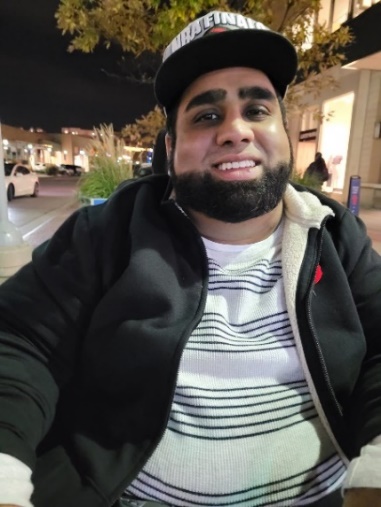 Current Position and DepartmentGST/HST Litigation Officer, Appeals Appeals BranchLocation of WorkTorontoLanguage of CommunicationEnglishAreas of ExpertiseCareer development or Career AdvancementDevelopment of Leadership/Soft Skills/Interpersonal SkillsAdvice related to post-secondary.Advocacy and self-advocacy on topics related to accessibility in the workplace.Navigation of workplace accommodation and equipment required to perform job tasks.Availability to MentorOnce a weekContact DetailsAnujan.Kumaranathan@cra-arc.gc.ca905-706-8722BETTINA KRAUS (SHE/HER)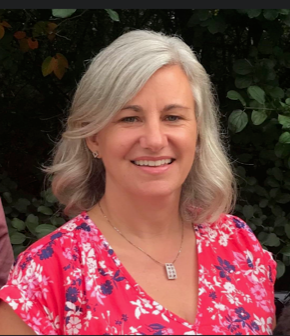 Current Position and DepartmentExecutive Assistant, Personnel Psychology Centre Public Service CommissionLocation of WorkOttawaLanguage of CommunicationEnglish and FrenchAreas of ExpertiseOrientation for new employees in the Federal GovernmentEmployee health & wellness as well as disability & inclusionSoft skills: empathetic, active listening, supportive, encouraging, emotional intelligence, work-life balance (social services background)Navigating challenges faced with an invisible disabilityAvailability to MentorWeekly basisContact DetailsBettina.Kraus@cfp-psc.gc.ca BOMA JUMBO (SHE/HER)Current Position and DepartmentLitigation Officer, Appeals Programs Operations DirectorateAppeals BranchLocation of WorkOttawaLanguage of CommunicationEnglishAreas of ExpertiseSoft skills such as socializing with others at work, emotional intelligence, and building boldness in work relationships.Organizational and communication skills such as having tough conversations, setting boundaries, workflow planning, and data gathering and/or data analysis.Availability to MentorBi-weekly or monthly basisContact Detailsboma.jumbo@cra-arc.gc.ca613-619-1683CATHERINE [CATH] DUCHASTEL DE MONTROUGE (SHE/THEY)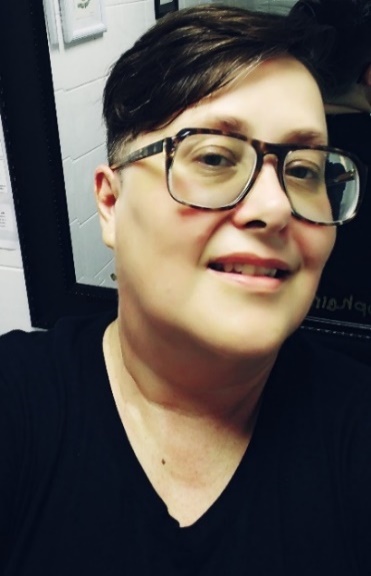 Current Position and DepartmentHR Advisor in the Programs and planning teamPublic Services and Procurement Canada in the Ontario regionLocation of WorkTorontoLanguage(s) of CommunicationFrench and EnglishAreas of ExpertiseNavigating how to negotiate informal accommodations with your supervisors/managers and finding information on how to request accommodations.The Accessible Canada Act and how furthers accessibility within the Public ServiceGetting organized to keep on top of work expectations.Availability to MentorOnce a month for a session of an hour, schedule permitting.Contact Detailscatherine.duchasteldemontrouge@tpsgc-pwgsc.gc.ca (Prefers written communication or video call)CHRISTIANE BRITO UHEREK (SHE/THEY)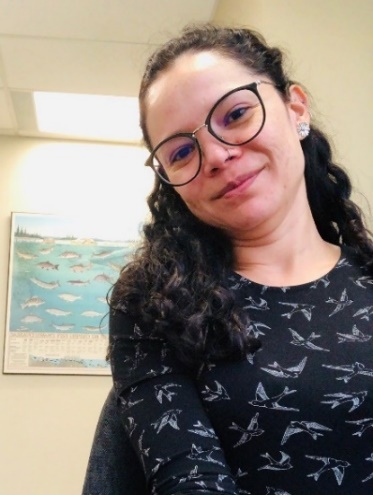 Current Position and DepartmentBiologist, Species at Risk Program, Aquatic Ecosystems, Ontario and Prairie RegionFisheries and Oceans CanadaLocation of WorkEdmontonLanguage(s) of CommunicationEnglish, Portuguese, and SpanishAreas of ExpertiseWorking as a New Government EmployeeNetworking and Career Path and Development Applying to Committees and Working GroupsRequesting AccommodationWorking with Visible and Invisible DisabilitiesAvailability to MentorOnce a monthContact DetailsChristiane.BritoUherek@dfo-mpo.gc.ca306-515-1476DANIEL PATTERSON (HE/HIM)Current Position and DepartmentProject Officer, Branch Operational Support ServicesHealth CanadaLocation of WorkOttawa, Dartmouth (NS)Language(s) of CommunicationEnglishAreas of ExpertiseAccessibility, navigating work with your disability. Feeling included (or excluded) on the job.Networking – how to network, tips, and coming up with approaches togetherAvailability to MentorOnce a weekContact Detailsdaniel.patterson@hc-sc.gc.ca  DARRIN ANTLER (HE/HIM)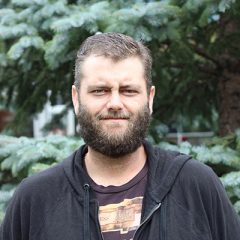 Current Position and DepartmentPolicy Officer, Federal Workers’ Compensation ServiceLabour Program – ESDCLocation of WorkNational Capital RegionLanguage(s) of CommunicationEnglishAreas of ExpertiseLabour relations, including accommodations, management and colleague relationships, diversity equity and inclusionTime and stress managementWriting and presenting for successAvailability to MentorOnce a weekContact Detailsdarrin.antler@labour-travail.gc.ca(819) 654-6515DAVID ALLISON (HE/HIM)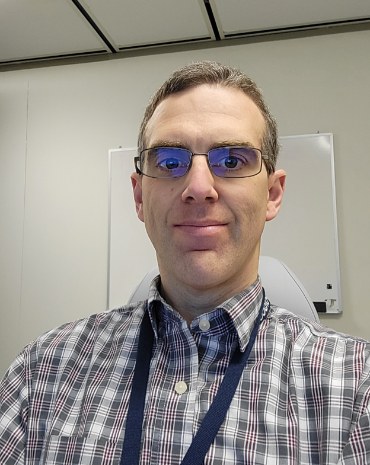 Current Position and DepartmentDirector, Professional Practices, Internal Audit DirectorateFisheries and Oceans CanadaLocation of WorkOttawaLanguage(s) of CommunicationEnglish and FrenchAreas of ExpertiseApplying the experiences, lessons and challenges from having a disability to your work  Innovative and critical thinking Accessing the resources, supports and accommodations availableAvailability to MentorEvery two weeksContact DetailsDavid.Allison@dfo-mpo.gc.ca613-297-9070ERICA MORISSETTE (SHE/HER- NON-BINARY)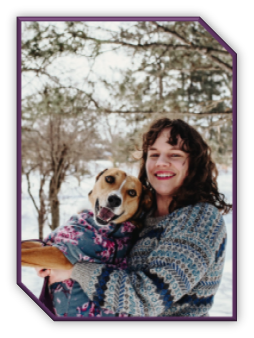 Current Position and DepartmentInformation Management Compliance Officer Department of National Defence Location of WorkNational Capital RegionLanguage(s) of CommunicationEnglish Areas of ExpertiseGrowing your leadership skillsNavigating work as a neurodivergent personJuggling work-life balanceAvailability to MentorOnce a month, able to meet more frequently as needed.Contact Detailserica.morissette@cse-cst.gc.caMULUMBA FALLON (SHE/HER)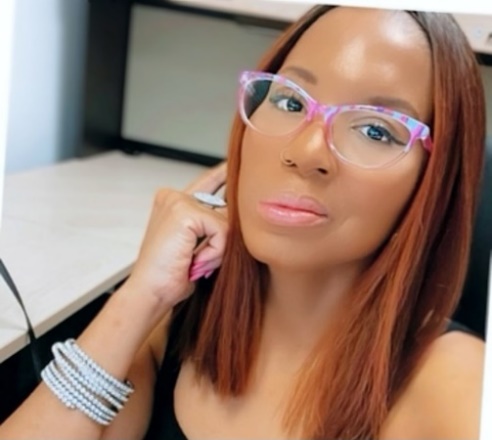 Current Position and DepartmentSenior Program Advisor, EI Business Optimization and Strategic Services (EIBOSS)Service Canada Location of WorkGatineauLanguage(s) of CommunicationEnglish and French Areas of ExpertiseWork planning and organization Staffing process, how to apply for a government job and how to write a resume.How to excel in administrative support exams and interviews and showcase your talents.How to be an excellent executive assistantHow to develop good and healthy relationships with colleagues and superiors and be a good team playerNetworking and social skills and how to get out of your comfort zoneAvailability to MentorOnce every two weeksContact Detailsfallon.mulumba@servicecanada.gc.ca819-962-3683GABRIEL DUGUAY (HE/HIM)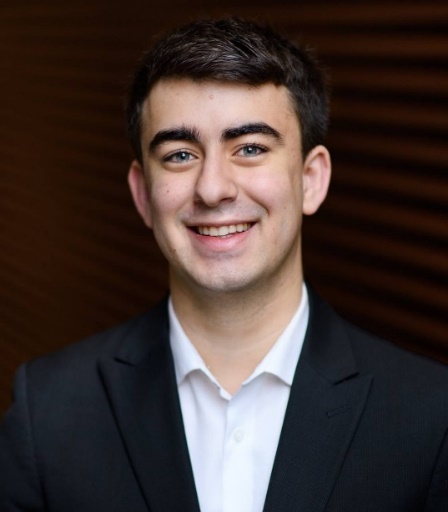 Current Position and DepartmentPolicy Analyst, NòkwewashkNatural Resources CanadaLocation of WorkHalifax, NSLanguage(s) of CommunicationEnglish and FrenchAreas of ExpertisePlanning a career in the public servicePublic SpeakingInclusion, Diversity, Equity and AccessibilityAvailability to MentorEvery two weeksContact DetailsGabriel.duguay@nrcan-rncan.gc.ca609-874-4999JALANA MORTON (SHE/HER)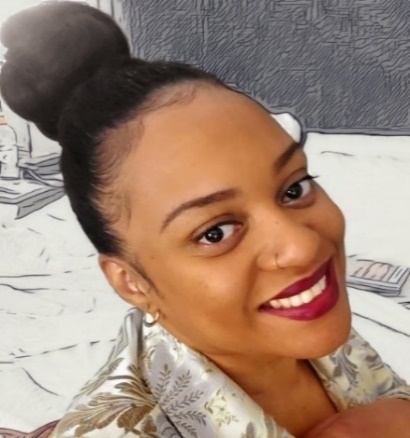 Current Position and DepartmentAdministrative Officer, Quality and Strategic Management OfficeProcurement CanadaLocation of WorkHalifaxLanguage(s) of CommunicationEnglish Areas of ExpertiseOnboarding and resourcesWorking as a new employee in the GovernmentHonesty, support, and dedication to the mentee for a rewarding careerAvailability to MentorBi-weekly or monthly basisContact Detailsjalana.morton@pwgsc-tpsgc.gc.ca343-596-6303JEFFREY STARK (HE/HIM)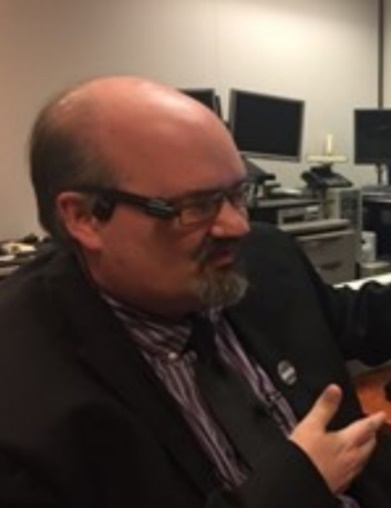 Current Position and DepartmentManager, Accessibility, Accommodation and Adaptive Computer Technology ProgramShared Services CanadaLocation of WorkNational Capital RegionLanguage(s) of CommunicationFrench and English Areas of ExpertiseAdvocacy, self-advocacy, and public speaking on topics in the disability spaceInclusive, accessible information and communications technologyAccessibility standards, guidelines, and best practices to ensure the elimination of systemic barriers.Navigating challenges faced by persons with disabilities in the Government of Canada and beyond, including job accommodation and best practices across the Government of Canada and abroad.Availability to MentorWeekly or monthly basisContact Detailsjeffrey.stark@ssc-spc.gc.caJESSICA SERVICE (SHE/HER)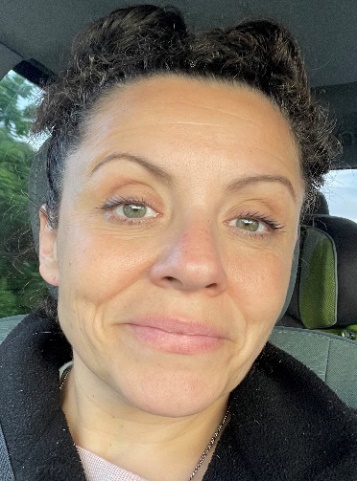 Current Position and DepartmentManager of Performance Management, OCIO – Chief Data OfficeTreasury Board of Canada (TBS) Location of WorkOttawaLanguage(s) of CommunicationEnglish Areas of ExpertiseDyslexia and navigating and preparing for hiring and selection processes including understanding the accommodation process.Working in the data and performance domain (policy research, data framework development, regulatory policy, program policy) as well as planning, reporting and evaluationConnection and networking with relevant experts to help you gain a more thorough understanding of the topic of data and performance in the public sector.Availability to MentorOnce a monthContact DetailsJessica.service@tbs-sct.gc.caKAREN KENNIPHAAS (SHE/HER)Current Position and DepartmentChair, Persons with Disability Advisory Committee (PDAC), Equity, Diversity & Inclusion / Workforce Planning, Policies and ProgramsCanada Border Services Agency (CBSA)Location of WorkOttawaLanguage(s) of CommunicationEnglish and FrenchAreas of Expertise26 years experience in the public service in corporate and operations, with an intersectional lensSpecialty in accessibility, accommodations and inclusivityPersons with Disabilities Advisory Committee (PDAC) Chair & Accessibility Ambassador, Accessibility Office  Availability to MentorOnce a month or bi-monthly for 1 hour each, maxContact DetailsKaren.Kenniphaas@cbsa-asfc.gc.ca613-415-9721KATHLEEN REYNOLDS (SHE/HER)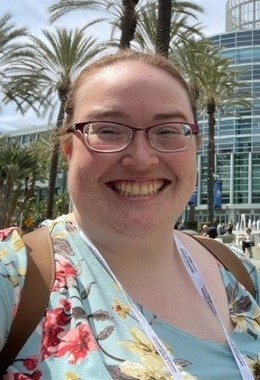 Current Position and DepartmentProgram Officer, CIO Directorate, Enterprise IT Procurement and Corporate Services BranchShared Services CanadaLocation of WorkOttawaLanguage(s) of CommunicationEnglish Areas of ExpertiseOrganizing & procuring accommodation for employees with disabilitiesUniversity-work transitions; working in the GC as a new employee.Information analysis & professional writing (reports, briefing notes, proposals, presentations)Availability to MentorEvery two weeksContact DetailsKathleen.reynolds@ssc-spc.gc.ca873-455-4252KENNETH AQUIN-ABBOUD (HE/HIM)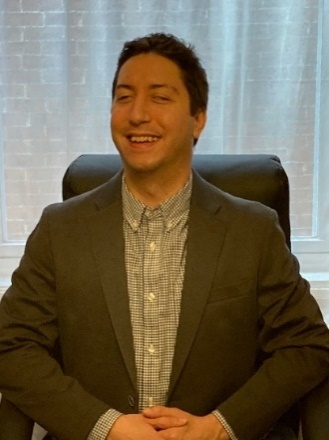 Current Position and DepartmentSenior Advisor, Substance Use and Addictions ProgramHealth CanadaLocation of WorkOttawa and MontrealLanguage(s) of CommunicationFrench and EnglishAreas of ExpertiseThe Grants and Contributions process and the delivery of programs, particularly related to drug policyIn policy development and stakeholder relationsEmployee network activities and the importance of employee networks in helping to build necessary competencies to reach career objectivesAvailability to MentorBi-weekly basisContact Detailskenneth.aquin-abboud@hc-sc.gc.ca343-549-6037KYLE ARSENAULT (HE/HIM)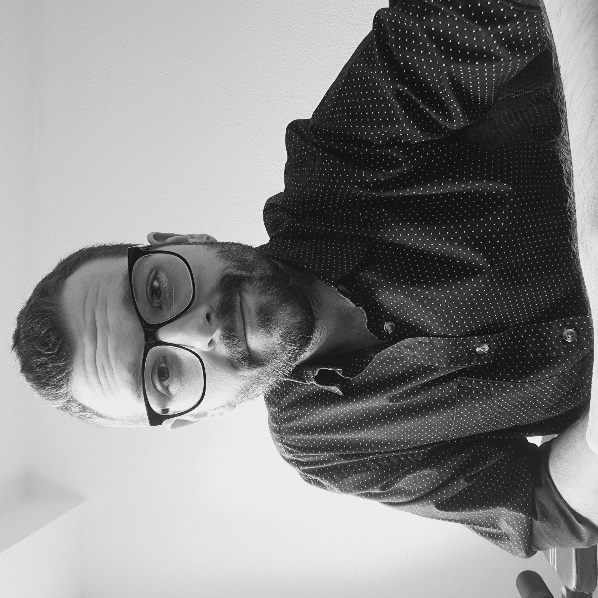 Current Position and DepartmentIncome Tax Auditor, Audit DivisionCanada Revenue AgencyLocation of WorkHalifaxLanguage(s) of CommunicationEnglish Areas of ExpertiseKnowledgeable in the accommodation process within the Federal Government Identifying strengths and areas of improvementMotivation, self-confidence, and building a positive mindset.Navigating career paths that are aligned with your passions and limitations.Assist in developing a plan to overcome obstacles and reach your career goals.Availability to MentorOne hour biweeklyContact DetailsKyle.Arsenault@cra-arc.gc.ca902-266-8653LAURA SMALLWOOD (SHE/HER)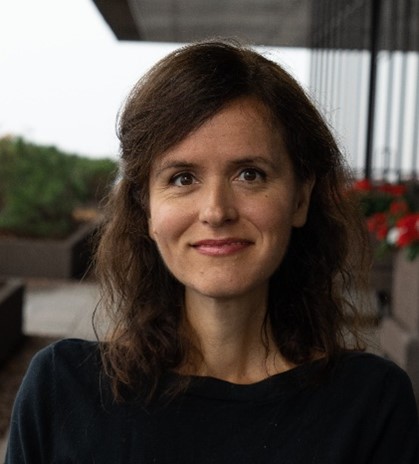 Current Position and DepartmentDirector General, Corporate Planning, Performance and RiskGlobal Affairs CanadaLocation of WorkGatineauLanguage(s) of CommunicationEnglishAreas of ExpertiseWorking on international issues and employee management  Accessing accommodationsGrowing your career and leadershipAvailability to MentorMonthly BasisContact Detailslaura.smallwood@international.gc.caLAUREN SAPIC (SHE/HER)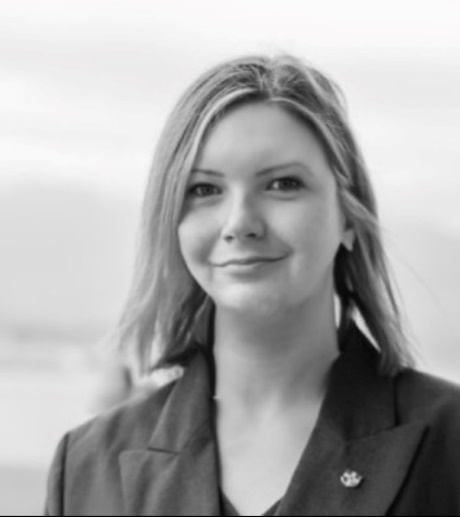 Current Position and DepartmentArticling Student, Department of Justice, PrairiesDepartment of JusticeLocation of WorkEdmontonLanguage(s) of CommunicationEnglishAreas of ExpertiseLawNegotiating your disability at work.Being your own best advocateAvailability to MentorOnce a monthContact Detailslauren.sapic@ppsc-sppc.gc.ca / lauren.sapic@justice.gc.caLEE GRENON (HE/HIM)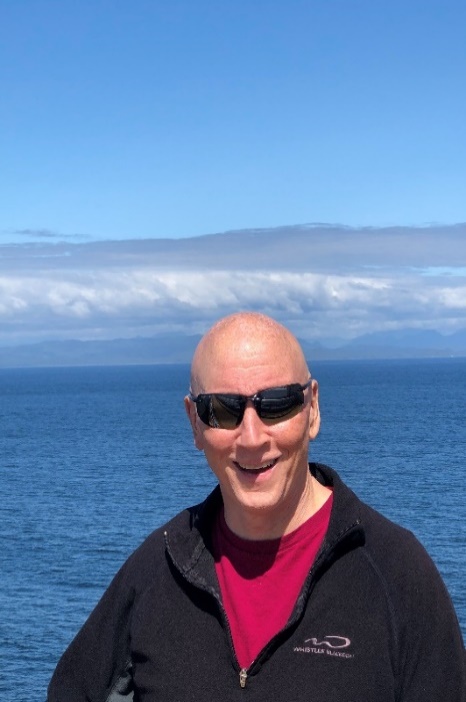 Current Position and DepartmentRegional Manager, Data Access DivisionStatistics CanadaLocation of WorkVancouverLanguage(s) of CommunicationEnglish Areas of ExpertiseCareer development and working in a region outside the NCRManaging projects, and effectively working with peopleData development and analysisAvailability to MentorUp to a couple times each monthContact Detailslee.grenon@statcan.gc.ca(778) 984-0360LOTHLORIEN FARLEY (SHE/HER)Current Position and DepartmentMaritime Security Officer, Marine Security Operations Centre – East, Maritime SecurityCanadian Coast GuardLocation of WorkHalifax, NSLanguage(s) of CommunicationEnglish and French (oral only)Areas of ExpertiseMaritime program management and maritime domain awarenessAccessibility adaptation in operational environmentsFormer FSWEP participantAvailability to MentorShift worker, so hours during workdays vary week to week: 2 meetings a month. Email responses will also be delayed as the schedule includes days off of 4 days or more.Contact DetailsLothlorien.farley@dfo-mpo.gc.caMARTIN ANDERSON (HE/HIM)Current Position and DepartmentGeneral Counsel, Ontario RegionDepartment of Justice CanadaLocation of WorkTorontoLanguage(s) of CommunicationEnglish and SpanishAreas of ExpertiseConstitutional lawImmigration lawAdministrative lawLitigationAvailability to MentorOnce per weekContact DetailsMartin.Anderson@justice.gc.ca641-256-0879MARYAM SHAHEEN (SHE/HER)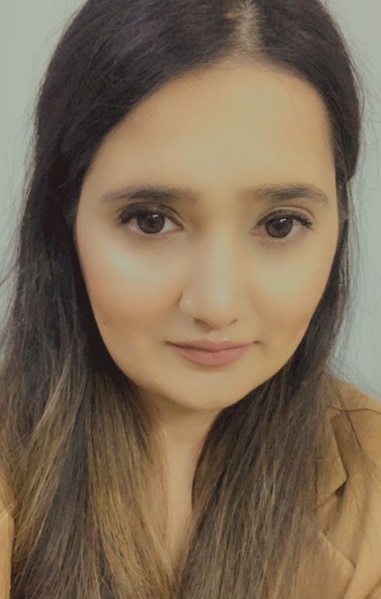 Current Position and DepartmentTaxpayer Relief Officer, Taxpayer Relief Division, Atlantic RegionCanada Revenue Agency Location of WorkSt. John’sLanguage(s) of CommunicationEnglish and UrduAreas of ExpertiseLeadership/soft skillsBuilding meaningful work connectionsInformal accommodations; Communicating them to the supervisors/managersAvailability to MentorBi-weeklyContact DetailsMaryam.Shaheen@cra-arc.gc.ca782-641-4865 MARYROSE RODGER (SHE/HER)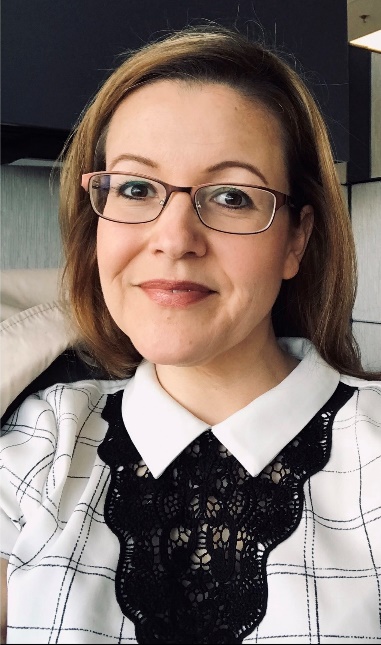 Current Position and DepartmentDirector, Indigenous Services DivisionCanada Revenue AgencyLocation of WorkOttawaLanguage(s) of CommunicationEnglish and FrenchAreas of ExpertiseDigital transformation / change management / project managementPreparing for selection processes / developing your brand / emotional IntelligenceProgram development, policy research and development, planning, reporting and evaluationAvailability to MentorOnce a month-the possibility of more frequent meetings, schedule permitting.Contact DetailsMaryrose.Rodger@cra-arc.gc.ca 613-625-5633MEGAN LE STUM (THEY/THEM)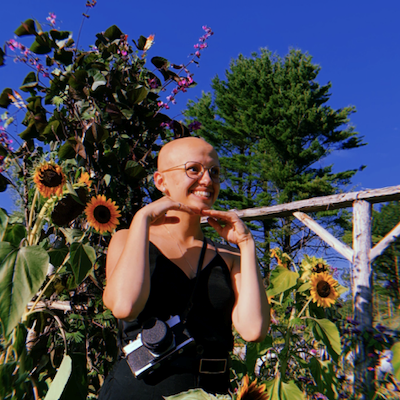 Current Position and DepartmentJunior Human Resources Advisor for the Accessibility SecretariatStatistics CanadaLocation of WorkMontrealLanguage(s) of CommunicationFrench and EnglishAreas of ExpertiseHow to find the right accommodations and how to ask for accommodations.How to equip yourself for work as a neurodivergent personHow to network in government as a neurodivergent personHow to navigate the public service as a disabled and trans employeeAutism and public service workADHD and public service work	Availability to Mentor1 or 2 times a month for a 30-60-minute session, schedule permitting.Contact DetailsMegan.lestum@statcan.gc.caMEIKA NOONAN(SHE/HER)I am an active ally, who wanted to become a mentor to share my passion for the public service. There is so much to learn when starting a career, I would love to help future employees navigate the through working in the public service.Current Position and DepartmentObjections Officer, Appeals, Taxpayer ReliefCanada Revenue AgencyLocation of WorkSummersideLanguage(s) of CommunicationEnglishAreas of ExpertiseNavigating the Government of Canada as a new employee/ networkingPhone and customer service skillsSupporting mentee for a rewarding career	Availability to MentorOnce a weekContact DetailsMeika.noonan@cra-arc.gc.ca 782-324-2429MERCEDES MUELLER (SHE/HER)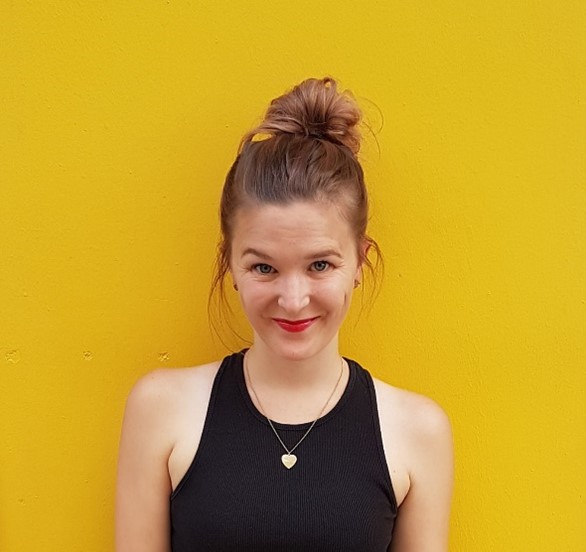 Current Position and DepartmentSpecial Advisor, Human Resources BranchInnovation, Science and Economic Development CanadaLocation of WorkOttawaLanguage(s) of CommunicationEnglishAreas of ExpertiseNavigating the workplace as an employee with disabilities and troubleshooting common challengesWorking in the policy domain (e.g., strategic policy, program policy, policy development), in equity, diversity, and inclusion, and accessibility, and in stakeholder engagement and consultationInterpersonal relationships (e.g., navigating difficult conversations, building networks, emotional intelligence) and organizational skills (e.g., time management, work planning, etc.)	Availability to MentorEvery two weeksContact Detailsmercedes.mueller@ised-isde.gc.ca  613-410-7035MEREDITH RICHMOND (SHE/HER)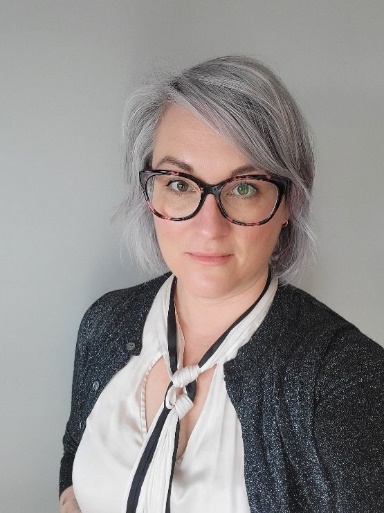 Current Position and DepartmentOntario Regional Lead – National Managers’ Community Canada School of Public ServiceLocation of WorkRemote – Kingston. Office – NCRLanguage(s) of CommunicationEnglishAreas of ExpertiseCareer developmentLeadership developmentMental health and wellnessAvailability to MentorOnce a month but able to answer email and messages alwaysContact DetailsMeredith.richmond@csps-efpc.gc.ca705-977-4142MICHAEL MOHAMMED 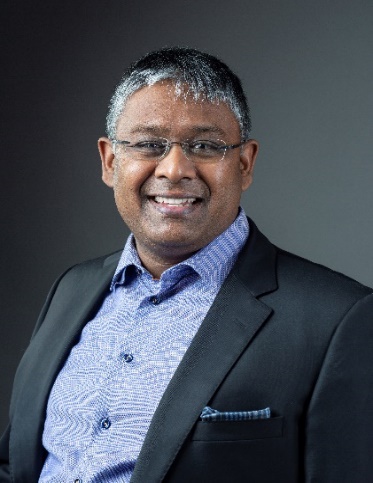 Current Position and DepartmentManager, Policy and Legislation, Information and Data GovernanceTreasury Board of Canada SecretariatLocation of WorkOttawaLanguage(s) of CommunicationEnglish Areas of ExpertiseBuilding a career (with a disability) in science and technologyNavigating the public serviceAdvancing interests versus rightsWorking with a disability in an “Isolated Post” or field office environmentThinking and communicating strategicallyAvailability to MentorBi-weeklyContact DetailsMichael.mohammed@tbs-sct.gc.ca MICHAEL SIDAROSE (HE, HIM, THEY)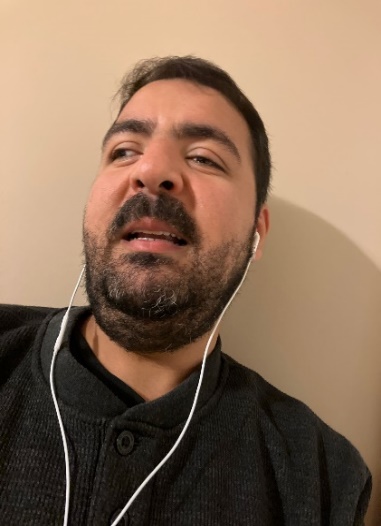 Current Position and DepartmentJunior Project Officer, Pension CentrePublic Services and Procurement Canada | Government of CanadaLocation of WorkOttawaLanguage(s) of CommunicationEnglish Areas of ExpertiseRemote working Accessible TestingCreating summary reportsAvailability to MentorBi-weeklyContact DetailsMichael.Sidarose@tpsgc-pwgsc.gc.ca416-433-4380 MICHELLE ADDESA (SHE/HER)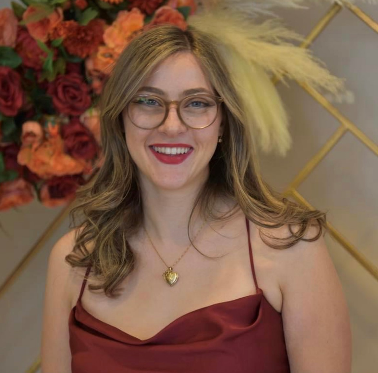 Current Position and DepartmentEquity, Diversity, and Inclusion Advisor, Workforce Equity and Inclusion ProgramsCanada Border Services AgencyLocation of WorkTorontoLanguage(s) of CommunicationEnglish and FrenchAreas of ExpertiseSoft skills including leadership, people management, emotional intelligence, and working with others (including through a EDI lens)Time management skills including work planning, task delegation/prioritization.Job-related skills including communication, project management, and organization.Availability to MentorOnce a week/every two weeksContact Detailsmichelle.addesa@cbsa-asfc.gc.ca 365-275-3166MYRIAM LAMONTAGNE (SHE/HER)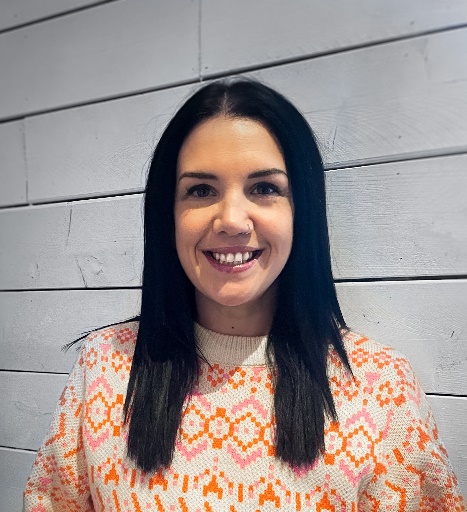 Current Position and DepartmentAccessibility ExpertImmigration, Refugees and Citizenship CanadaLocation of WorkGatineauLanguage(s) of CommunicationFrench and EnglishAreas of ExpertiseHow to use or develop your leadership as young public servant, Effective Networking & Career planningKnowing and understanding my rights and resources as a person with a disability in the federal governmentAreas of expertise: Digital Accessibility, Learning, Stakeholder Engagement, Communications, Diversity and Inclusion, Team Management, Accommodation, Briefing high executives (DM& President level), Public Speaking and TeachingAvailability to MentorBi-weeklyContact DetailsMyriam.lamontagne@cic.gc.ca MYRIAM REEVES (SHE/HER)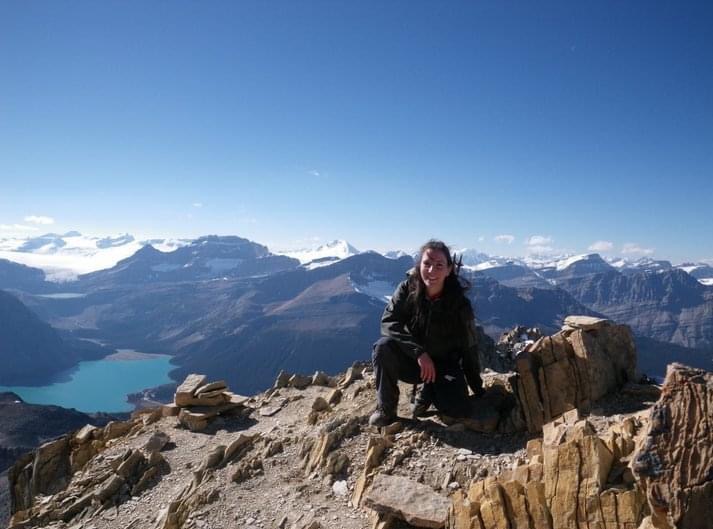 Current Position and DepartmentHuman Resources Advisor/ Learning Advisor, Enterprise Change and Learning Academy (ECLA)Immigration, Refugees and Citizenship CanadaLocation of WorkSydney, Nova ScotiaLanguage(s) of CommunicationFrench and EnglishAreas of ExpertiseNavigating and preparing for hiring and selection processes including the accommodation processHelp people to identify their skills and their career goalsHelping to identify available training and development opportunitiesAvailability to MentorBi-weeklyContact Detailsmyriam.reeves@cic.gc.ca902-565-9790NAN ZHANG (HE, HIM)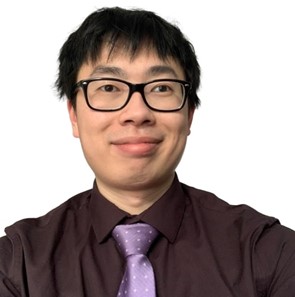 Current Position and DepartmentSenior Project Officer, Health Canada, Corporate Services Branch (CSB)Health Canada Location of WorkOttawaLanguage(s) of CommunicationEnglish, French (written only) and Mandarin Chinese (Oral only)Areas of ExpertiseBeing a jack of all tradesCompensationSAPAvailability to MentorBi-weeklyContact Detailsnan.zhang@hc-sc.gc.ca 613-402-1937 NANCY OLDFORD (SHE/HER)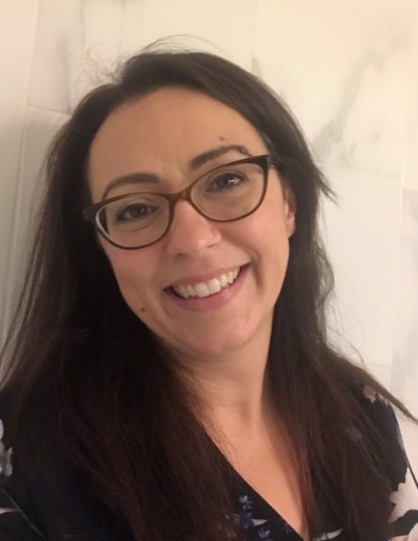 Current Position and DepartmentHR DirectorPublic Service and Procurement CanadaLocation of WorkHalifax, Nova ScotiaLanguage(s) of CommunicationFrench and EnglishAreas of ExpertiseHow to apply to government jobsExcelling in job interviewsManaging your careerAvailability to MentorMonthly basisContact Detailsnancy.oldford@pwgsc-tpsgc.gc.ca902-478-8509NOOR SIDDIQI (SHE/HER)Please note, Noor does not have a lived experience with a disability. She is an active ally. She has in the past worked with organizations that serve persons with print disabilities and continues to volunteer with other organizations.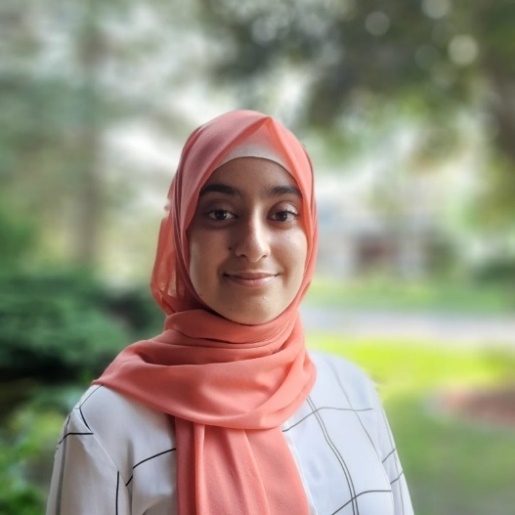 Current Position and DepartmentApplication Development Analyst ProgrammerJustice CanadaLocation of WorkOttawa, NCRLanguage(s) of CommunicationEnglishAreas of ExpertiseTechnologies Post-secondary adviceWorking in the public service and the applying for government jobsAvailability to MentorMontly basisContact Detailsnoor.siddiqi@justice.gc.ca613-410-2504NUBA ILHAN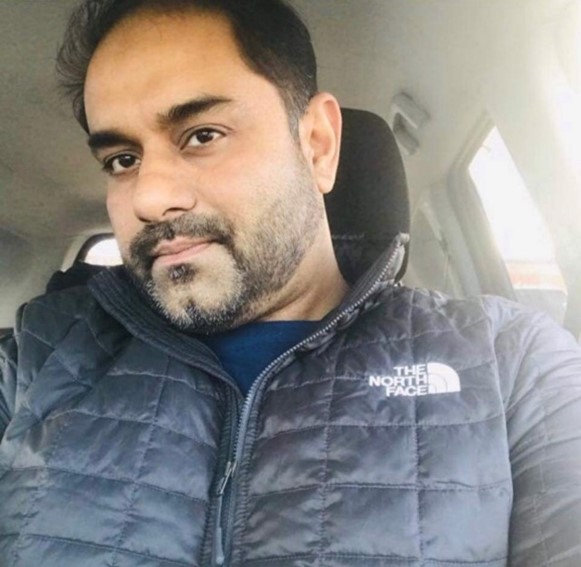 Current Position and DepartmentSpectrum Management OfficerInnovation, Science and Economic Development CanadaLocation of WorkOshawa, OntarioLanguage(s) of CommunicationEnglish and Hindi, UrduAreas of ExpertiseRadio Licensing (Authorization and Compliance)Resume optimization for federal government positionsNetworking skills, social/life skills, work-life balance, accessibility in the workplace (guidance only), empathy and respect in the workplace, collaboration in the workplace Availability to MentorMonthly basisContact Detailsnuba.ilhan@ised-isde.gc.ca250-301-3795MEGAN OTU (SHE/THEY)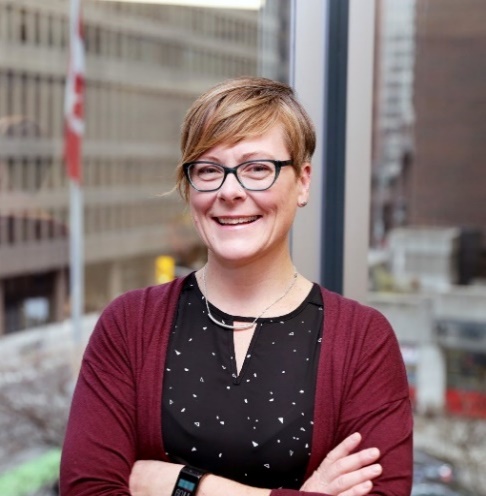 Current Position and DepartmentSenior Advisor of Employment Equity, Diversity and Inclusion, Employment Equity, Diversity and InclusionFisheries and Oceans CanadaLocation of WorkOttawaLanguage(s) of CommunicationEnglishAreas of ExpertiseExperience networking and building support systems. Building creativity into your work objectives Bringing your whole self to work and 2SLGBTQIA+ inclusion.Availability to MentorEvery two weeks for one hourContact Detailsmegan.otu@dfo-mpo.gc.caPAMELA LAHEY Current Position and DepartmentSenior Policy Analyst, Accessible Canada Directorate (ACD)Employment and Social Development CanadaLocation of WorkGatineauLanguage(s) of CommunicationEnglishAreas of ExpertiseMental healthWork-related skills: data skills, writing, contracting, presentationsNetworkingTime management and work-life balanceNavigating government processes as a new employee or as a PWDAvailability to MentorOnce a week; either Mondays or FridaysContact Detailspamela.lahey@hrsdc-rhdcc.gc.ca819 968-7747SAHOTA PRAVDEEP (SHE/HER)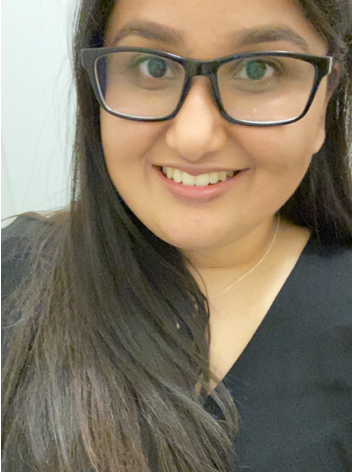 Current Position and DepartmentDiversity and Inclusion Team Lead, Integrated Business Management Services Canadian Coast Guard – Arctic Region Location of WorkBurlington, OntarioLanguage(s) of CommunicationEnglishAreas of ExpertiseGrowing your career and working towards a fulfilling and successful career as a public servant Advocating for yourself in the process of requesting accommodations in the workplace and during staffing competitions Working in areas such as mental health and wellness; accessibility; diversity, equity, and inclusion in federal government agencies and departments Availability to MentorOnce a month with the possibility of more frequent meetings depending on work scheduleContact Detailspravdeep.sahota@dfo-mpo.gc.ca365-341-0534RACHEL BOUTIN (SHE/HER)Current Position and DepartmentManager, AccessibilityStatistics CanadaLocation of WorkRemote location, close to MontrealLanguage(s) of CommunicationFrench and EnglishAreas of ExpertiseEmployment of People with DisabilitiesAccessibility CareerAvailability to MentorBi-weekly basisContact Detailsrachel.boutin@statcan.gc.ca514-234-9879ROCK BISSON PICARD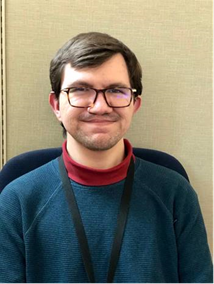 Current Position and DepartmentInformation Management Business AnalystJustice CanadaLocation of WorkGatineau (remote meetings only)Language(s) of CommunicationFrench and EnglishAreas of ExpertiseTime managementPlanningNote-takingAvailability to MentorWeekly basisContact Detailsrock.bisson-picard@justice.gc.ca343-551-3678SARAH CHAYTOR (SHE/HER)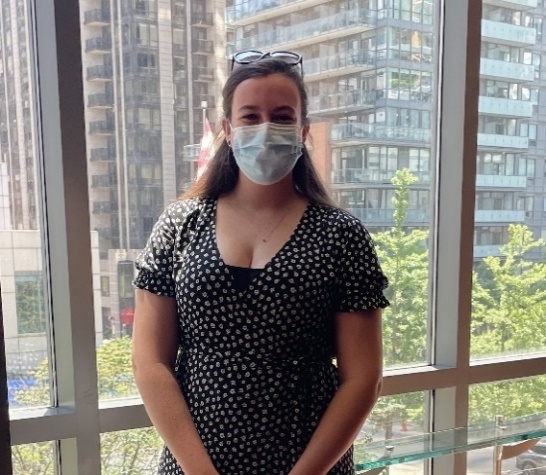 Current Position and DepartmentAnalyst, Scientific equipment team, Science DeliveryPublic Services and Procurement CanadaLocation of WorkGuelph (Remote), office in OttawaLanguage(s) of CommunicationEnglishAreas of ExpertisePublic speaking confidence! How to more confidently present, engage and answer questions for both large and small audiences. How to be an effective problem solver. Dexterity impairments and working online – what accommodations are available, how to ask for them, and how to advocate for the tools you need. Advocating for invisible disabilities. Job applications, student bridging process, and how to highlight unique backgrounds to hiring managers.Availability to MentorBi-weeklyContact Detailssarah.chaytor@tpsgc-pwgsc.gc.ca 519-400-5046STACY MUISE (SHE/HER)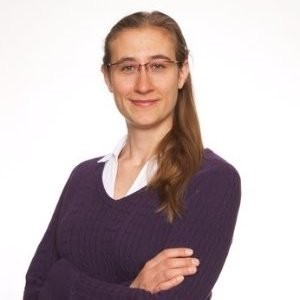 Current Position and DepartmentPolicy Analyst, External Relations and Engagement DivisionImpact Assessment Agency of Canada Location of WorkOttawaLanguage(s) of CommunicationEnglish and FrenchAreas of ExpertiseAccessibility and accommodations in the public service Public participation and Indigenous consultationNon-directive coachingAvailability to MentorEvery three weeks or once a monthContact Detailsstacy.muise@iaac-aeic.gc.ca343-553-8751STEFAN SIMARD (HE/HIM)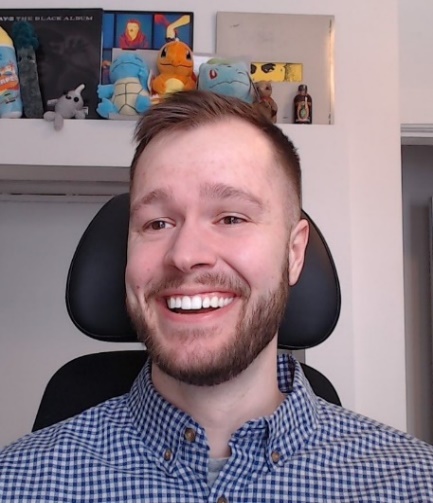 Current Position and DepartmentSenior Taxpayer Relief Officer, Western - Appeals and Service Feedback Operations Division, Appeals Programs Operations Directorate Appeals BranchCanada Revenue AgencyLocation of WorkWinnipegLanguage(s) of CommunicationEnglish Areas of ExpertiseProfessional life and neurodivergenceSelf-acceptance and building confidenceSelf-care and work-life balance strategiesAvailability to MentorOnce per weekContact DetailsStefan.Simard@cra-arc.gc.ca 204-430-2286TESS MACMILLAN (SHE/HER)Current Position and DepartmentAnalyst, Conservation & ProtectionFisheries and Oceans Canada Location of WorkCapital National RegionLanguage(s) of CommunicationEnglishAreas of ExpertiseTime Management Skills Work-Life BalanceNavigating the Government of Canada as a new employee.Accessing AccommodationsAvailability to Mentor1 or 2 times a month.Contact DetailsTess.Macmillan@dfo-mpo.gc.ca TOM WESTLAKE (HE/HIM)Current Position and DepartmentTeam Leader, Integrity Services BranchService CanadaLocation of WorkLondon OntarioLanguage(s) of CommunicationEnglishAreas of ExpertiseADHDStrategic & Analytical ThinkingProcess developmentAvailability to MentorBi-weekly or monthly basis for up to 1 hour per individual Contact Detailstom.westlake@servicecanada.gc.ca 519-317-5785 TRISTAN READMAN (HE/HIM)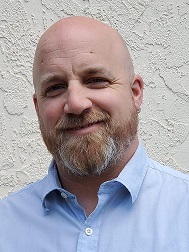 Current Position and DepartmentRegional Director, Integrated Technical ServicesCanadian Coast GuardLocation of WorkVictoriaLanguage(s) of CommunicationEnglish Areas of ExpertiseHelping people showcase their abilities and career goals.Hiring process and how to navigate through them.Technologies (use, tips and tricks)Availability to Mentor1-2 times a month for a session of 30 minutes to an hour, schedule permitting.Contact DetailsTristan.Readman@dfo-mpo.gc.ca250-418-1412TYRONE OTTECurrent Position and DepartmentAppeals Officer, Objections, Western - Appeals and Service Feedback Operations Division Appeals Programs Operations DirectorateCanada Revenue AgencyLocation of WorkWinnipeg ManitobaLanguage(s) of CommunicationEnglishAreas of ExpertisePublic Policy, Administration and LawIndigenous GovernanceFilmmakingAvailability to MentorFlexible, estimated 1-2 hours per week.Contact Detailstyrone.otte@cra-arc.gc.ca204-430-0835 VINCENT TAILLEFER 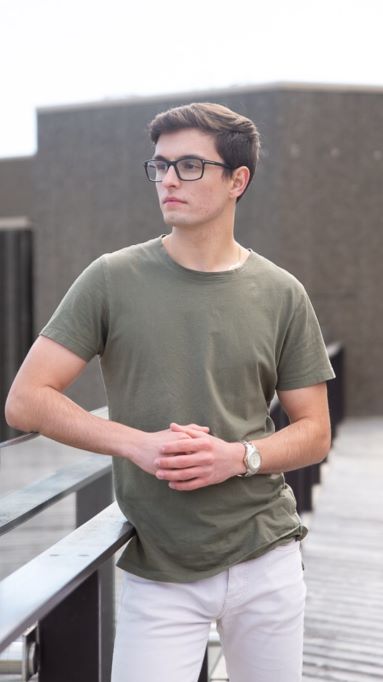 Current Position and DepartmentBusiness Improvement Officer, Human ResourcesInfrastructure CanadaLocation of WorkOttawaLanguage(s) of CommunicationEnglish and FrenchAreas of ExpertiseLeadershipSelf-Improvement & Character developmentBusinessAvailability to MentorOnce per week, 1-2 studentsContact Detailsvincent.taillefer@infc.gc.ca 343-552-4499  WILLIAM (JOEL) SERSON (HE/HIM)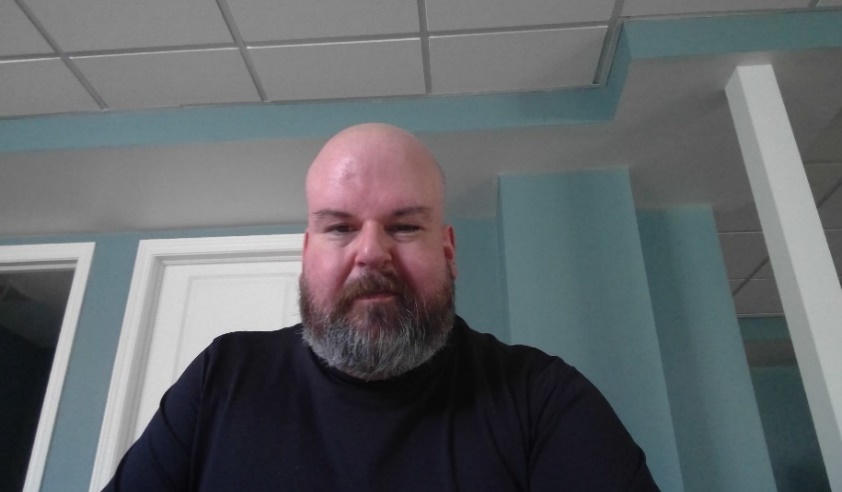 Current Position and DepartmentChange Management Officer, Office of Public Service AccessibilityTreasury Board SecretariatLocation of WorkOttawaLanguage(s) of CommunicationEnglish and FrenchAreas of ExpertiseThe accessibility landscape of the public serviceAdvancing disability and inclusionNetwork Persons with Disabilities  Availability to MentorBi-weeklyContact DetailsWilliam.serson@tbs-sct.gc.ca ZOË CREGO (SHE/HER)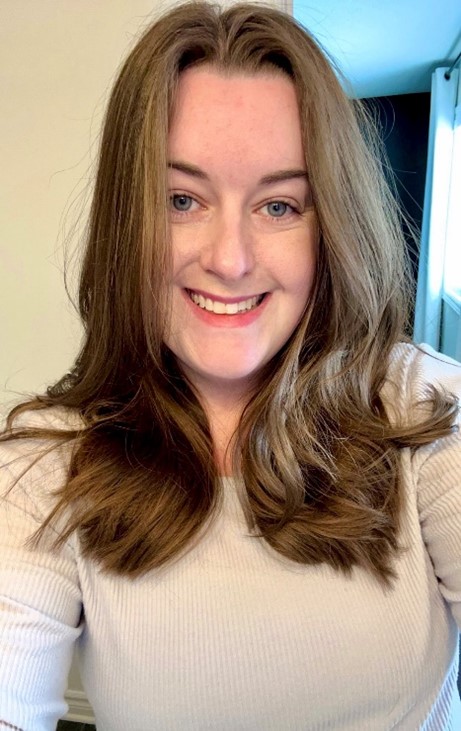 Current Position and DepartmentCommunications Advisor, Strategy and Engagement BranchShared Services Canada Location of WorkOttawaLanguage(s) of CommunicationEnglishAreas of ExpertiseBuilding and maintaining a network Self-advocacy in the workplace including requesting formal/informal accommodations. Transitioning from a student to an indeterminate employee, including applying for government job processes Availability to MentorEvery two weeksContact Detailszoe.crego@ssc-spc.gc.ca613-295-4484 